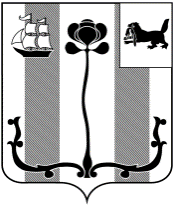 Российская ФедерацияИркутская область ДУМА ШЕЛЕХОВСКОГО МУНИЦИПАЛЬНОГО РАЙОНАР Е Ш Е Н И ЕО внесении изменений в Устав Шелеховского районаВ целях уточнения отдельных положений Устава Шелеховского района, в соответствии со ст.ст. 15, 44 Федерального закона от 06.10.2003 № 131-ФЗ «Об общих принципах организации местного самоуправления в Российской Федерации», ст. 8 Федерального закона от 26.02.1997 № 31-ФЗ «О мобилизационной подготовке и мобилизации в Российской Федерации», ст. 2 Закона Иркутской области от 15.10.2007 № 88-оз «Об отдельных вопросах муниципальной службы в Иркутской области», приказом службы потребительского рынка и лицензирования Иркутской области от 20.01.2011 № 3-спр «Об утверждении Порядка разработки и утверждения органами местного самоуправления муниципальных образований Иркутской области схемы размещения нестационарных торговых объектов», руководствуясь ст. ст. 24, 25, 65 Устава Шелеховского района,Д У М А Р Е Ш И Л А:1. Внести в Устав Шелеховского района следующие изменения:1) в статье 7: а) в части 1: дополнить пунктом 7.1 следующего содержания:«7.1) обеспечение первичных мер пожарной безопасности в границах Шелеховского района за границами городских и сельских населенных пунктов;»;в пункте 31.5 слова «, проведение открытого аукциона на право заключить договор о создании искусственного земельного участка» исключить;б) в пункте 9 части 1.2 слова «, проведение открытого аукциона на право заключить договор о создании искусственного земельного участка» исключить;2) часть 1 статьи 7.1 дополнить  пунктом 7.10 следующего содержания:«7.10) создание муниципальной пожарной охраны;»;3) в пункте 32 части 3 статьи 24 слово «ежегодно» исключить;4) в части 2 статьи 35:а) в пункте 2.10.2 слова «Ежегодно разрабатывает» заменить словом «Разрабатывает»;б) дополнить пунктом 2.10.5 следующего содержания:«2.10.5. Осуществляет полномочия, предусмотренные  статьей 8 Федерального закона от 26.02.1997 № 31-ФЗ «О мобилизационной подготовке и мобилизации в Российской Федерации».»;5) абзац второй части 1 статьи 41 после слов «замещающего муниципальную должность района» дополнить словами «(Мэра района, депутата, члена выборного органа местного самоуправления района, председателя, аудитора Контрольно-ревизионной палаты района, члена Избирательной комиссии района, действующей на постоянной основе и являющейся юридическим лицом, с правом решающего голоса, работающего в комиссии на постоянной (штатной) основе).».2. Настоящее решение вступает в силу после государственной регистрации в Управлении Министерства юстиции Российской Федерации по Иркутской области и официального опубликования в газете «Шелеховский вестник».Принято на ___ заседании ДумыОт _______________ № _______        «___»_____________20__г.Председатель Думы Шелеховского муниципального района                          Мэр Шелеховского    муниципального района______________ Ф.С. Саломатов                 _________ М.Н. Модин